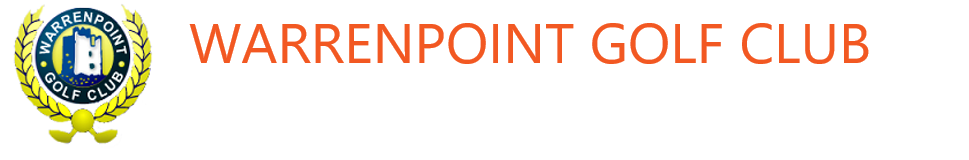 Sunday team ScrambleSponsored by Past Lady Captain Mrs Marian HannaDate: Sunday 7th May 2023Date: Sunday 7th May 2023Date: Sunday 7th May 20231stGeraldine O’Neill/Orlaith Murphy/Sheila King from C Monaghan/ S Murphy/A Black64 nett2ndCatherine Monaghan/Sinead Murphy/Anne Black64 nett3rdGrainne O’Hare/Grainne Fearon/Antoinette Lenfestey66 nett